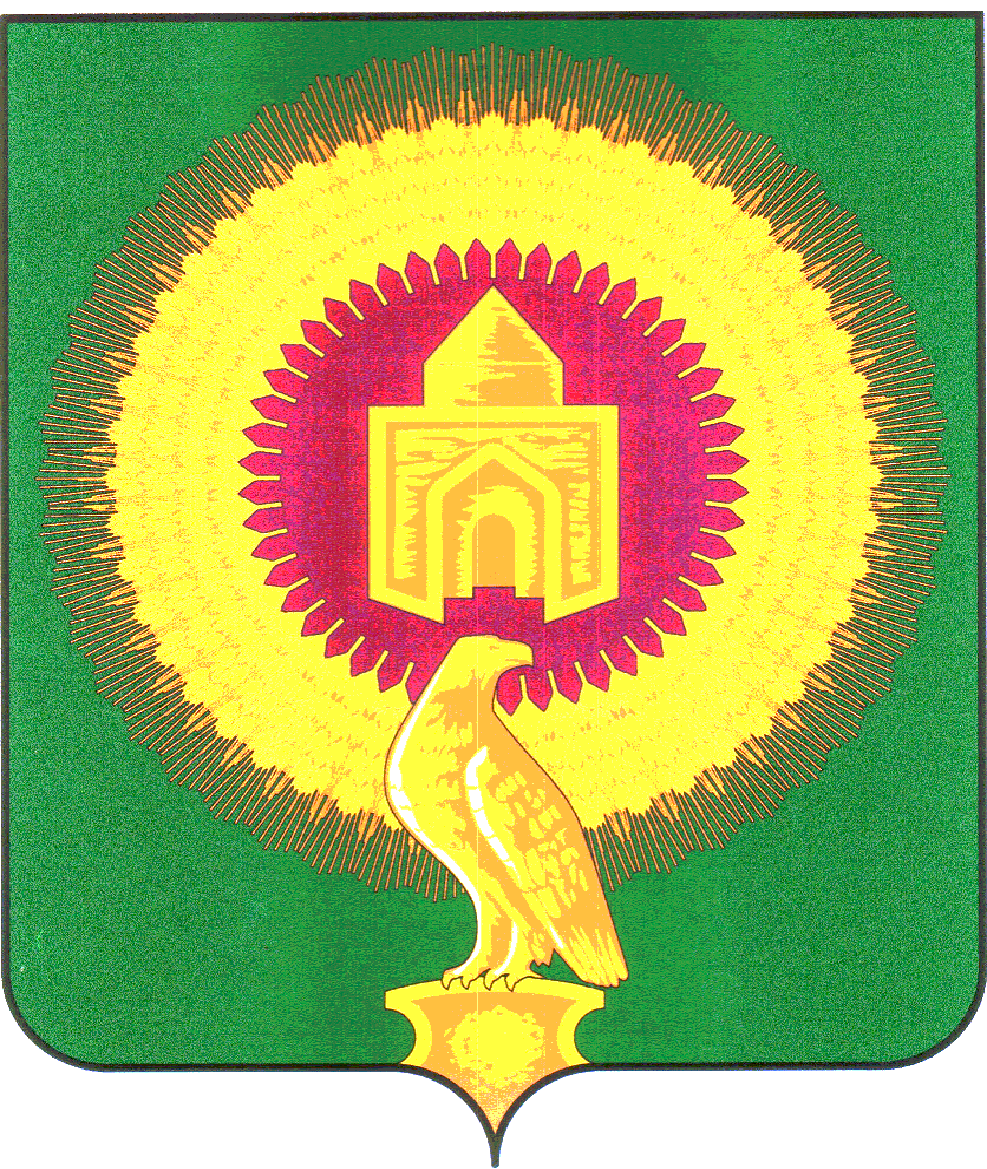 СОВЕТ ДЕПУТАТОВ КАЗАНОВСКОГО СЕЛЬСКОГО ПОСЕЛЕНИЯ ВАРНЕНСКОГО МУНИЦИПАЛЬНОГО РАЙОНАРЕШЕНИЕот  «   27   »   октября     2014 г. № 22 О принятии Положения о порядке организациии  проведения публичных слушаний в  Казановском сельском поселении      На основании ст. 28 Федерального закона от 06.10.2003г. №131-ФЗ «Об общих принципах организации местного самоуправления  в  Российской Федерации » и Устава Казановского сельского поселения Совет депутатов Казановского сельского поселения РЕШАЕТ:Признать Решение Совета депутатов  Казановского сельского поселения от  24 мая 2006г.  №12б  «О принятии Положения о порядке организации  и  проведения публичных слушаний в  Казановском сельском поселении» утратившим силу .       2.  Принять  Положение о порядке организации и проведения публичных слушаний   в                                                Казановском сельском поселении в новой редакции . (приложение 1)      3.     Принять Положение о порядке  организации  и проведения публичных слушаний по доку- ментам  градостроительной деятельности в Казановском сельском поселении. ( приложение 2)      4.  Настоящее Решение направить Главе администрации Казановского сельского поселения для            подписания и опубликования . Глава Казановского сельского поселения                                                                          В.В. КоломыцевПриложение 1  к Решению Совета депутатовКазановского сельского поселения от _27октября 2014г. №  22ПОЛОЖЕНИЕо порядке организации и проведении публичных слушаний в Казановском сельском поселенииНастоящее Положение устанавливает в соответствии с Конституцией Российской Федерации, Федеральным законом «Об общих принципах организации местного самоуправления в Российской Федерации», Градостроительным кодексом Российской Федерации, Земельным кодексом Российской Федерации, Уставом Казановского сельского поселения порядок организации и проведения публичных слушаний в Казановском сельском поселении, как одной из форм реализации прав жителей Казановского сельского поселения на непосредственное участие в осуществлении местного самоуправления.Статья 1. Общие положенияЦелью публичных слушаний является предоставление возможности жителям сельского поселения участвовать в выработке решений по проблемам жизнеобеспечения и развития муниципального образования и реализация прав жителей на благоприятные условия жизнедеятельности.Статья 2. Вопросы, выносимые на публичные слушанияНа публичные слушания должны выноситься:проект Устава Казановского сельского поселения, а также проект муниципального правового акта о внесении изменений и дополнений в данный Устав;проект местного бюджета и отчёт о его исполнении;вопросы о преобразовании сельского поселения;иные вопросы, предусмотренные законодательством Российской Федерации.иные вопросы местного значения.Решения публичных слушаний носят рекомендательный характер для органов местного самоуправления.Статья 3. Инициаторы публичных слушанийПубличные слушания проводятся по инициативе:Главы Казановского сельского поселения в порядке, предусмотренном настоящим Положением;Совета депутатов Казановского сельского поселения в порядке, предусмотренном настоящим Положением;инициативной группы жителей численностью не менее 0,1 % от числа граждан, обладающих избирательным правом, в порядке, предусмотренном Уставом Казановского сельского поселения о реализации права граждан на правотворческую инициативу в вопросах местного значения в Казановском сельском поселении.Совет депутатов и глава Казановского сельского поселения могут дать мотивированный отказ в проведении публичных слушаний в срок, предусмотренный действующим законодательством, если в обращении указываются вопросы, не оговорённые в статье 2 настоящего Положения.Статья 4. Порядок назначения и организации публичных слушанийПубличные слушания, проводимые по инициативе жителей Казановского сельского поселения или Совета депутатов Казановского сельского поселения, назначаются решением Совета депутатов Казановского сельского поселения.Формирование инициативной группы жителей по проведению слушаний осуществляется на основе волеизъявления граждан на собраниях по месту жительства.Публичные слушания, проводимые по инициативе главы Казановского сельского поселения, назначаются нормативным правовым актом главы Казановского сельского поселения, в сроки, предусмотренные действующим законодательством.Вопрос о назначении слушаний рассматривается Советом депутатов Казановского сельского поселения на очередном заседании в соответствии с Регламентом Совета депутатов Казановского сельского поселения.Для включения в повестку заседания Совета депутатов Казановского сельского поселения вопроса о назначении слушаний инициативная группа жителей представляет письменное предложение по проведению слушаний, которое должно содержать:формулировку вопроса местного значения или правового акта, предполагаемого для слушаний, с обоснованием их общественной значимости;замечания и предложения по предполагаемому вопросу или правовому акту;протокол собрания жителей, на котором было принято решение об инициировании проведения слушаний, создании инициативной группы и назначении представителя для участия в заседаниях комиссии или структурного подразделения администрации поселения;список инициативной группы граждан с указанием фамилии, имени, отчества, паспортных данных, места жительства и телефона членов группы;подписные листы, содержащие следующую информацию:-наименование проекта правового акта или формулировку вопроса, выносимого на слушания;-фамилию, имя, отчество лица, подписавшего подписные листы, с указанием года рождения (в возрасте 18 лет на день сбора подписей - дополнительно день и месяц рождения), адреса места жительства, серии и номера паспорта или заменяющего его документа, а также дату внесения подписи;сведения о представителе инициативной группы с указанием фамилии, имени, отчества, паспортных данных, места жительства и телефона.Документы, представленные инициативной группой, рассматриваются Советом депутатов Казановского сельского поселения, при участии представителя инициативной группы.Срок проведения слушаний устанавливается в каждом конкретном случае и не может составлять менее 1 и более 4-х месяцев с момента опубликования Решения Совета депутатов или Постановления администрации поселения о назначении и проведении слушаний до дня опубликования результатов обсуждения.Постановление администрации поселения или Решение Совета депутатов Казановского сельского поселения о назначении и проведении слушаний должно содержать:-вопрос, выносимый на обсуждение;-срок проведения слушаний;-место нахождения структурного подразделения администрации поселения или Совета депутатов, ответственные за сбор и обобщение замечаний и предложений;-сведения об инициаторах проведения слушаний;-проект правового акта, выносимого на публичные слушания.Постановление администрации поселения или Решение Совета депутатов о назначении и проведении слушаний подлежат опубликованию в порядке, установленном для опубликования нормативных правовых актов.Проекты правовых актов, вынесенные на обсуждение населения, могут рассматриваться в индивидуальном порядке, а также на собраниях общественных объединений, жителей поселения, а также обсуждаться в средствах массовой информации района (далее - субъекты обсуждения),Предложения и замечания субъектов обсуждения направляются ими в указанные в Решении Совета депутатов или Постановлении администрации поселения о назначении и проведении слушаний комиссии Совета депутатов (далее - комиссии) или структурные подразделения администрации поселения для обобщения.Решение комиссии или заключение структурного подразделения по результатам обобщения предложений и замечаний рассматривается соответствующим органом местного самоуправления не позднее одного месяца со дня окончания обсуждения.Результаты слушаний подлежат официальному опубликованию (обнародованию) в порядке, установленном для опубликования нормативных правовых актов, в течение 10 дней со дня окончания рассмотрения органом местного самоуправления.Статья 5. Подготовка публичных слушанийПорядок подготовки и проведения публичных слушаний зависит от того, кем инициируются и назначаются публичные слушания, а также от содержания проекта муниципального правового акта, выносимого на публичные слушания.Совет депутатов Казановского сельского поселения или администрация Казановского сельского поселения не позднее 5 дней со дня принятия решения о назначении публичных слушаний организует проведение первого заседания комиссии и в дальнейшем осуществляет организационно-техническое и информационное обеспечение деятельности комиссии.Расходы на проведение обязательных публичных слушаний предусматриваются в бюджете Казановского сельского поселения. Финансирование публичных слушаний, организованных по инициативе группы жителей, производится за счёт средств бюджета Казановского сельского поселения.Комиссия:определяет порядок принятия решений на публичных слушаниях;определяет место и время проведения публичных слушаний с учётом количества приглашённых экспертов и возможности свободного доступа для жителей Казановского сельского поселения и представителей органов местного самоуправления;оповещает население Казановского сельского поселения в средствах массовой информации о проведении публичных слушаний за 10 дней до даты проведения; в случае, предусмотренном Уставом Казановского сельского поселения за 30 дней до даты проведения, а также в сроки, установленные Градостроительным кодексом Российской Федерации;обеспечивает публикацию темы и перечня вопросов публичных слушаний в средствах массовой информации;определяет перечень должностных лиц, специалистов, организаций и представителей общественности, приглашаемых к участию в публичных слушаниях в качестве экспертов, и направляет им официальные обращения с просьбой дать свои рекомендации и предложения по вопросам, выносимым на обсуждение;утверждает повестку дня публичных слушаний не позднее пяти дней с первого заседания комиссии;определяет состав приглашённых лиц;назначает председателя комиссии на первом заседании комиссии, председательствующего и секретариат публичных слушаний (из числа комиссии) для ведения публичных слушаний и составления протокола;определяет докладчиков (содокладчиков);устанавливает порядок выступлений на публичных слушаниях;организует подготовку проекта итогового документа, состоящего из рекомендаций по каждому из вопросов, выносимых на публичные слушания. В проект итогового документа включаются все поступившие в письменной форме рекомендации и предложения от экспертов после проведения их редакционной подготовки. В проект итогового документа по каждому из вопросов, выносимому на публичные слушания, должно входить не менее 2 рекомендаций от участников публичных слушаний;регистрирует участников публичных слушаний и обеспечивает их проектом итогового документа;публикует в средствах массовой информации результаты публичных слушаний; формирует итоговый пакет документов и передаёт его главе Казановского сельского поселения и Совету депутатов Казановского сельского поселения.Комиссия составляет план работы по подготовке и проведению публичных слушаний, распределяет обязанности своих членов и определяет перечень задач, необходимых для проведения публичных слушаний, на первом заседании.Комиссия вправе создавать рабочие группы для решения конкретных задач и привлекать к своей деятельности специалистов для выполнения консультационных и экспертных работ.Комиссия принимает решения простым большинством голосов.Статья 6. Информационное обеспечение публичных слушанийКомиссия извещает население Казановского сельского поселения через средства массовой информации о проводимых публичных слушаниях не позднее 10 дней до даты проведения, а в случае, предусмотренном Уставом Казановского сельского поселения за 30 дней до даты проведения. Одновременно для населения Казановского сельского поселения должен быть опубликован проект муниципального правового акта.Публикуемая информация должна содержать:-тему и вопросы публичных слушаний;-информацию об инициаторах их проведения;-указание места и времени проведения публичных слушаний;-порядок и сроки приёма предложений по обсуждаемым вопросам;-информацию о местонахождении комиссии (адрес комиссии, контактные телефоны).Комиссия вправе информировать население о ходе подготовки публичных слушаний.Статья 7. Участники публичных слушанийУчастниками публичных слушаний являются:жители Казановского сельского поселения, достигшие 18 лет, проживающие в границах территории Казановского сельского поселения и обладающие избирательным правом;правообладатели земельных участков, имеющих общую границу с земельным участком, на котором планируется осуществить размещение или реконструкцию отдельного объекта капитального строительства, правообладатели зданий, строений, сооружений, расположенных на земельных участках, имеющих общую границу с указанным земельным участком, и правообладатели помещений в таком объекте, а также правообладатели об'ьектов капитального строительства, расположенных в границах зон с особыми условиями использования территорий.иные заинтересованные лица, чьи права, свободы, законные интересы затрагиваются при проведении публичных слушаний;инициатор публичных слушаний;глава Казановского сельского поселения;Совет депутатов Казановского сельского поселения.Статья 8. Проведение публичных слушанийВ день проведения публичных слушаний комиссия организует регистрацию участников. Регистрация заканчивается за 10 минут до заседания по вопросам публичных слушаний.Председательствующий на публичных слушаниях открывает слушания и оглашает тему публичных слушаний, перечень вопросов, выносимых на публичные слушания, инициаторов его проведения, предложения комиссии по порядку проведения слушаний, представляет себя и членов секретариата публичных слушаний.Секретариат публичных слушаний ведёт протокол.Время выступления определяется в принимаемом комиссией регламенте публичных слушаний, исходя из важности вопроса, количества выступающих и времени, отведённого для проведения слушаний, но не может быть более 5 минут на одно выступление для участников слушаний и более 20 минут для экспертов.Для организации прений председательствующий объявляет вопрос, по которому проводится обсуждение, и предоставляет слово экспертам в порядке поступления их предложений.По окончании выступления эксперта председательствующий даёт возможность участникам слушаний задать уточняющие вопросы по позиции и (или) аргументам эксперта и дополнительное время для ответов на вопросы.После окончания прений по всем вопросам повестки публичных слушаний председательствующий уточняет возникшие в результате обсуждения изменения позиций участников публичных слушаний для уточнения результатов публичных слушаний.По итогам проведения публичных слушаний принимается итоговый документ.Итоговый документ принимается большинством голосов от числазарегистрированных участников публичных слушаний. Содержит изложение альтернативных точек зрения по обсуждаемым вопросам.Обязательным приложением к итоговому документу является протокол публичных слушаний.Статья 9. Результаты публичных слушанийВ течение 10 дней после окончания публичных слушаний комиссия с учётом поступивших во время публичных слушаний предложений и замечаний подготавливает итоговый документ и передаёт в Совет депутатов Казановского сельского поселения или главе Казановского сельского поселения.Комиссия обеспечивает публикацию итогового документа публичных слушаний в газете «Советское село» не позднее 10 дней с момента составления.На заседании Совета депутатов Казановского сельского поселения либо на аппаратном совещании главы Казановского сельского поселения (в зависимости от того, какой орган назначил публичные слушания) председатель комиссии докладывает о работе комиссии, итогах проведённых публичных слушаний и представляет итоговый документ публичных слушаний.Решение Совета депутатов или нормативный правовой акт администрации поселения, принятые в установленные законом сроки, по итогам рассмотрения результатов публичных слушаний, подлежит обязательному опубликованию.Совет депутатов и глава поселения обязаны проинформировать население Казановского сельского поселения о мерах, которые приняты по результатам этих обращений.Материалы публичных слушаний в течение всего срока полномочий Совета депутатов и главы Казановского сельского поселения должны храниться в Совете депутатов Казановского сельского поселения, в администрации Казановского сельского поселения, а по истечении этого срока сдаются на хранение в архивный отдел. Срок хранения материалов публичных слушаний не может быть менее 5 лет.Статья 10. Заключительные положенияВнесение изменений и дополнений в настоящее положение осуществляется в том же порядке, как и его принятие.Принятый муниципальный правовой акт, по вопросам, предусмотренным в качестве вопросов в соответствии с пп.1)-6) п.1 ст.2 Положения, по которым публичные слушания не проводились или были проведены с нарушением порядка, предусмотренного настоящим Положением, может быть обжалован в судебном порядке.Настоящее Положение вступает в силу со дня его опубликования.Приложение N 2к Решению Совета депутатовКазановского сельского поселения от _27 октября 2014г. №  22ПОЛОЖЕНИЕо порядке организации и проведения публичных слушаний по документам градостроительной деятельности в Казановском сельском поселении     1. Настоящее Положение устанавливает в соответствии с Конституцией Российской Федерации, Федеральным законом «Об общих принципах организации местного самоуправления в Российской Федерации», Градостроительным кодексом Российской Федерации, Земельным кодексом Российской Федерации, Уставом Муниципального образования Казановское сельское поселение,  порядок организации и проведения публичных слушаний по документам градостроительной деятельности в Казановском сельском поселении.2. На публичные слушания в обязательном порядке выносятся:2.1. Проект генерального плана поселения, генеральных  планов населенных пунктов в составе поселения, и проекты изменений в них;2.2. Проект правил землепользования и застройки поселения и проект изменений в них;2.3. Проект планировки территории и межевания территории поселения.                                2.4. Вопрос о предоставлении разрешения на условно разрешенный вид использования земельного участка или объекта капитального строительства;2.5. Вопрос о предоставлении разрешения на отклонение от предельных параметров разрешенного строительства, реконструкции объектов капитального строительства.3. Органом, уполномоченным на подготовку и проведение публичных слушаний по проектам, указанным в подпунктах 2.1 и 2.3 данного приложения является администрация поселения (далее - уполномоченный орган).4. Органом, уполномоченным на подготовку и проведение публичных слушаний по проектам, указанным в подпунктах 2.2, 2.4, 2.5 данного приложения является комиссия по подготовке проекта правил землепользования и застройки, состав и порядок деятельности которой утвержден главой местной администрации в соответствии с Градостроительным кодексом, законами Челябинской области (далее - уполномоченный орган).5. При проведении публичных слушаний в целях обеспечения всем заинтересованным лицам равных возможностей для участия в публичных слушаниях, территория поселения, может быть разделена на части. Предельная численность населения такой части территории устанавливается законом Челябинской области, исходя из требования обеспечения всем заинтересованным лицам равных возможностей для выражения своего мнения.6. Участники публичных слушаний:6.1. Участниками публичных слушаний могут быть все заинтересованные жители поселения, либо жители территориальной зоны, в границах которой расположен земельный участок или объект капитального строительства, применительно к которым запрашиваются разрешения, указанные в подпунктах 2.4, 2.5 данного приложения настоящих Рекомендаций. К участию в публичных слушаниях могут приглашаться представители политических партий и иных общественных объединений, представители трудовых коллективов, а также руководители организаций.6.2. Участники публичных слушаний имеют право участвовать в обсуждении проектов, задавать вопросы, высказывать свое мнение, представлять в уполномоченный на проведение публичных слушаний орган свои предложения и замечания как устно, так и в письменной форме, касающиеся проектов, которые подлежат включению в протокол публичных слушаний.7. Подготовка и проведение публичных слушаний:7.1. Глава поселения, издает распоряжение об опубликовании проекта, указанного в подпунктах 2.1, 2.2, 2.3 данного приложения и о проведении публичных слушаний, с указанием органа, уполномоченного на проведение публичных слушаний.7.2. Комиссия по подготовке проекта правил землепользования и застройки организует проведение публичных слушаний по вопросам о предоставлении разрешений, указанных в подпунктах 2.4 и 2.5 данного приложения настоящих Рекомендаций, после получения от заинтересованных в получении разрешений лиц соответствующих заявлений.7.3. Источником финансирования расходов на проведение публичных слушаний по проектам, указанным в подпунктах 2.1, 2.2, 2.3 данного приложения настоящих Рекомендаций, являются средства местного бюджета.7.4. Расходы, связанные с организацией и проведением публичных слушаний по вопросам о предоставлении разрешений, указанных в подпунктах 2.4 и 2.5 данного приложения настоящих Рекомендаций, несет физическое или юридическое лицо, заинтересованное в предоставлении такого разрешения.7.5. Уполномоченный на проведение публичных слушаний орган, указанный в пунктах 3 и 4 данного приложения:- назначает председательствующего на публичных слушаниях;- составляет план работы по подготовке и проведению публичных слушаний;- подготавливает проект распоряжения главы муниципального образования об опубликовании проекта правового акта, указанного в подпунктах 2.1, 2.2, 2.3 данного приложения, о проведении публичных слушаний и органе, уполномоченном на их проведение;- обеспечивает опубликование информации о времени и месте проведения публичных слушаний по проектам, указанным в подпунктах 2.1, 2.2, 2.3 данного приложения, в газете, являющейся официальным органом муниципального образования и в иных местных средствах массовой информации по усмотрению уполномоченного органа или направляет сообщения (извещения) о проведении публичных слушаний в случае, предусмотренном настоящими Рекомендациями, а также по вопросам о предоставлении разрешений, указанных в подпунктах 2.4 и 2.5 данного приложения настоящих Рекомендаций;- обеспечивает опубликование проекта, выносимого на публичные слушания, указанного в подпунктах 2.1, 2.2, 2.3 данного приложения, в газете, являющейся официальным органом муниципального образования;- ведет протокол публичных слушаний, который подписывается председательствующим на публичных слушаниях;- определяет докладчиков (содокладчиков);- определяет порядок выступления на публичных слушаниях;- проводит анализ материалов, предоставленных участниками публичных слушаний;- организует подготовку заключения о результатах публичных слушаний;- обеспечивает опубликование заключения о результатах публичных слушаний в газете, являющейся официальным органом муниципального образования;- иные вопросы организации и проведения публичных слушаний.8. В целях доведения до населения информации о содержании выносимых на публичные слушания документов и проектов, в обязательном порядке организуются выставки, экспозиции демонстрационных материалов проектов, выступления представителей администрации города, разработчиков проектов на собраниях жителей, в иных местах, определенных уполномоченным органом, в печатных средствах массовой информации, по радио и телевидению, на официальном сайте муниципального образования в сети "Интернет".9. На публичные слушания могут приглашаться должностные лица администрации муниципального образования, руководители муниципальных предприятий, учреждений, специалисты структурных подразделений администрации района, присутствие которых необходимо для обеспечения квалифицированного обсуждения выносимых на слушания проектов или вопросов.10. Публичные слушания начинаются кратким вступительным словом председательствующего, который информирует о существе обсуждаемого вопроса, его значимости, порядке проведения слушаний, участниках слушаний. Затем слово предоставляется представителю уполномоченного органа, ответственного за подготовку обсуждаемого проекта, после чего следуют вопросы участников публичных слушаний, которые могут быть заданы как в устной, так и в письменной формах. Затем слово для выступления предоставляется участникам публичных слушаний.В зависимости от количества желающих выступить председательствующий на публичных слушаниях может ограничить время выступления участников слушаний.Все желающие выступить на публичных слушаниях берут слово только с разрешения председательствующего.11. Публичные слушания проводятся по нерабочим дням с 9 до 22 часа по местному времени, либо по рабочим дням, начиная с 18 часов по местному времени.12. В протоколе публичных слушаний в обязательном порядке должны быть отражены позиции и мнения участников публичных слушаний по документам и проектам, высказанные ими в ходе слушаний. Кроме того, приложениями к протоколу публичных слушаний являются письменные предложения, переданные в уполномоченный на проведение публичных слушаний орган в ходе публичных слушаний.22. По итогам публичных слушаний, уполномоченный орган подготавливает заключение о результатах публичных слушаний, которое должно содержать мотивированные выводы, со ссылкой, при необходимости, на нормативные правовые акты, по внесенным предложениям и замечаниям.14. Для подготовки заключения о результатах публичных слушаний уполномоченный орган может привлекать специалистов, необходимых для выполнения консультационных и экспертных работ.15. Заключение о результатах публичных слушаний подлежит опубликованию в порядке, установленном для официального опубликования муниципальных правовых актов, иной официальной информации, и размещается на официальном сайте муниципального образования в информационно-телекоммуникационной сети "Интернет", в течении 10 дней.

16. Особенности проведения публичных слушаний по каждому из вопросов по п.п. 2.1 - 2.5 данного приложения отражены в приложениях 2.1 - 2.5 соответственно.Приложение N 2.1к Решению Совета депутатовКазановского сельского поселения от _27 октября 2014г. №  22ПОЛОЖЕНИЕОБ ОРГАНИЗАЦИИ И ПОРЯДКЕ ПРОВЕДЕНИЯ ПУБЛИЧНЫХ СЛУШАНИЙПО ПРОЕКТУ ГЕНЕРАЛЬНОГО ПЛАНА КАЗАНОВСКОГО СЕЛЬСКОГО ПОСЕЛЕНИЯ, НАСЕЛЕННЫХ  ПУНКТОВ В КАЗАНОВСКОМ СЕЛЬСКОМ ПОСЕЛЕНИИ  ВАРНЕНСКОГО РАЙОНА ЧЕЛЯБИНСКОЙ ОБЛАСТИ1. Общие положения1.1. Настоящее Положение определяет порядок организации и проведения публичных слушаний по проекту генерального плана поселения, населенного пункта (далее по тексту - "проект генерального плана"), в том числе по внесению в него изменений.1.2. В целях соблюдения прав человека на благоприятные условия жизнедеятельности, прав и законных интересов правообладателей земельных участков и объектов капитального строительства публичные слушания по проекту генерального плана, в том числе по внесению в него изменений (далее - публичные слушания), с участием жителей поселения, сельского поселения проводятся в обязательном порядке.1.3. Публичные слушания проводятся в поселении либо в соответствующем населенном пункте, составляющем территорию сельского поселения.2. Порядок организации публичных слушаний2.1. Глава поселения, при получении проекта генерального плана, прошедшего соответствующую проверку, принимает решение о проведении публичных слушаний по такому проекту в срок не позднее чем десять дней со дня получения проекта.2.2. Данным решением устанавливается время и место проведения публичных слушаний, определяется орган, уполномоченный на проведение публичных слушаний, а также определяется состав участников публичных слушаний, подлежащих оповещению об их проведении.2.3. В публичных слушаниях принимают участие граждане, постоянно проживающие на территории сельского поселения, а также уполномоченные представители объединений этих граждан.2.4. При проведении публичных слушаний, в целях обеспечения всем заинтересованным лицам равных возможностей для участия в публичных слушаниях, территория сельского поселения может быть разделена на части. Предельная численность лиц, проживающих или зарегистрированных на такой части территории, устанавливается законом Челябинской области, исходя из требования обеспечения всем заинтересованным лицам равных возможностей для выражения своего мнения.2.5. Решение главы поселения, о проведении публичных слушаний подлежит опубликованию в порядке, установленном для официального опубликования муниципальных правовых актов.2.6. С момента опубликования решения о проведении публичных слушаний их участники считаются оповещенными о времени и месте проведения публичных слушаний.2.7. Срок проведения публичных слушаний с момента оповещения жителей муниципального образования о времени и месте их проведения до дня опубликования заключения о результатах публичных слушаний определяется уставом муниципального образования и не может быть менее одного месяца и более трех месяцев.3. Порядок проведения публичных слушаний3.1. В целях доведения до населения информации о содержании проекта генерального плана, орган, уполномоченный на проведение публичных слушаний, в обязательном порядке организует выставки, экспозиции демонстрационных материалов проекта генерального плана, выступления представителей органов местного самоуправления, разработчиков проекта генерального плана на собраниях жителей, в печатных средствах массовой информации, по местному радио и местному телевидению, на официальном сайте муниципального образования в сети "Интернет".3.2. Прибывшие на публичные слушания участники подлежат регистрации органом, уполномоченным на проведение публичных слушаний, с указанием места их постоянного проживания на основании паспортных данных.3.3. В месте проведения публичных слушаний орган, уполномоченный на проведение публичных слушаний, организует выставку, экспозицию демонстрационных материалов проекта генерального плана.3.4. Представитель органа, уполномоченного на проведение публичных слушаний, информирует участников публичных слушаний о содержании проекта генерального плана и отвечает на их вопросы.3.5. После получения информации о содержании проекта генерального плана и ответов на вопросы любой из участников публичных слушаний вправе высказаться по существу обсуждаемого проекта и его суждение заносится в протокол публичных слушаний.3.6. Участники публичных слушаний вправе представить в орган, уполномоченный на проведение публичных слушаний, свои предложения и замечания, касающиеся рассматриваемого проекта генерального плана, для включения их в протокол публичных слушаний.3.7. Публичные слушания считаются завершенными после высказывания всеми желающими участниками публичных слушаний своих мнений по существу обсуждаемого проекта.3.8. Участники публичных слушаний не выносят каких-либо решений по существу обсуждаемого проекта и не проводят каких-либо голосований.3.9. После завершения публичных слушаний по проекту генерального плана, орган, уполномоченный на проведение публичных слушаний, оформляет протокол о проведении публичных слушаний и заключение о результатах публичных слушаний и представляет проект генерального плана главе поселения, для принятия соответствующего решения. Обязательными приложениями к проекту генерального плана являются протоколы публичных слушаний и заключение о результатах публичных слушаний.3.10. Заключение о результатах публичных слушаний подлежит опубликованию в порядке, установленном для официального опубликования муниципальных правовых актов, иной официальной информации, и размещается в информационно-телекоммуникационной сети "Интернет" в течении 10 дней.3.11. Глава муниципального образования с учетом заключения о результатах публичных слушаний принимает решение:3.11.1. согласие с проектом генерального плана и направление его в представительный орган муниципального образования;3.11.2. отклонение проекта генерального плана и направление его на доработку.3.12. Протоколы публичных слушаний по проекту генерального плана, заключение о результатах таких публичных слушаний являются обязательным приложением к проекту генерального плана, направляемому главой местной администрации поселения, соответственно в представительный орган местного самоуправления сельского поселения.3.22. Представительный орган местного самоуправления сельского поселения с учетом протоколов публичных слушаний по проекту генерального плана и заключения о результатах таких публичных слушаний принимают решение об утверждении генерального плана или об отклонении проекта генерального плана и о направлении его соответственно главе местной администрации сельского поселения на доработку в соответствии с указанными протоколами и заключением.Приложение N 2.2к Решению Совета депутатовКазановского сельского поселения от _27 октября 2014г. №  22ПОЛОЖЕНИЕОБ ОРГАНИЗАЦИИ И ПОРЯДКЕ ПРОВЕДЕНИЯ ПУБЛИЧНЫХ СЛУШАНИЙПО ПРОЕКТУ ПРАВИЛ ЗЕМЛЕПОЛЬЗОВАНИЯ И ЗАСТРОЙКИ КАЗАНОВСКОГО СЕЛЬСКОГО ПОСЕЛЕНИЯ  ВАРНЕНСКОГО РАЙОНА  ЧЕЛЯБИНСКОЙ ОБЛАСТИ1. Общие положения1.1. Настоящее  Положение определяют порядок организации и проведения публичных слушаний по проекту правил землепользования и застройки Казановского сельского поселения (далее - публичные слушания).1.2. Проекты правил землепользования и застройки до их утверждения подлежат обязательному рассмотрению на публичных слушаниях.1.3. В целях соблюдения права человека на благоприятные условия жизнедеятельности, прав и законных интересов правообладателей земельных участков и объектов капитального строительства публичные слушания проводятся с участием граждан, постоянно проживающих на территории, применительно к которой осуществляется подготовка проекта правил землепользования и застройки, уполномоченных представителей объединений этих граждан, правообладателей земельных участков и объектов капитального строительства, расположенных на указанной территории, лиц, законные интересы которых могут быть нарушены в связи с реализацией таких проектов.1.4. В случае, если внесение изменений в правила землепользования и застройки связано с размещением или реконструкцией отдельного объекта капитального строительства, публичные слушания по внесению изменений в правила землепользования и застройки проводятся в границах территории, планируемой для размещения или реконструкции такого объекта, и в границах устанавливаемой для такого объекта зоны с особыми условиями использования территории. При этом о проведении публичных слушаний извещаются правообладатели земельных участков, имеющих общую границу с земельным участком, на котором планируется осуществить размещение или реконструкцию отдельного объекта капитального строительства, правообладатели зданий, строений, сооружений, расположенных на земельных участках, имеющих общую границу с указанным земельным участком, и правообладатели помещений в таком объекте, а также правообладатели объектов капитального строительства, расположенных в границах зон с особыми условиями использования территорий.1.5. Указанные в п. 1.4 данного приложения извещения направляются в срок не позднее чем через пятнадцать дней со дня принятия главой муниципального образования решения о проведении публичных слушаний по предложениям о внесении изменений в правила землепользования и застройки.1.6. Публичные слушания по предложениям о внесении изменений в правила землепользования и застройки проводятся в порядке, установленном настоящими Рекомендациями.2. Порядок организации публичных слушаний2.1. Публичные слушания по проекту правил землепользования и застройки проводятся комиссией по подготовке проекта правил землепользования и застройки.2.2. Глава сельского поселения при получении проекта правил землепользования и застройки, прошедшего соответствующую проверку, принимает решение о проведении публичных слушаний по такому проекту. Решение должно быть принято в срок не позднее чем десять дней со дня получения проекта.2.3. Данным решением устанавливается время и место проведения публичных слушаний, а также определяется состав участников публичных слушаний, подлежащих оповещению об их проведении.2.4. Решение главы сельского поселения о проведении публичных слушаний подлежит опубликованию в порядке, установленном для официального опубликования муниципальных правовых актов.2.5. С момента опубликования решения о проведении публичных слушаний их участники, в том числе и лица, указанные в пункте 1.3 данного приложения, считаются оповещенными о времени и месте проведения публичных слушаний.2.6. Продолжительность публичных слушаний по проекту правил землепользования и застройки составляет не менее двух и не более четырех месяцев со дня опубликования такого проекта.3. Порядок проведения публичных слушаний3.1. Прибывшие на публичные слушания участники подлежат регистрации комиссией по проведению публичных слушаний с указанием места их постоянного проживания на основании паспортных данных.3.2. В месте проведения публичных слушаний для общего обозрения должны демонстрироваться материалы, входящие в проект правил землепользования и застройки.3.3. Председатель комиссии или лицо, им уполномоченное, информирует участников публичных слушаний о содержании проекта правил землепользования и застройки и отвечает на их вопросы.3.4. После получения информации о содержании проекта правил землепользования и застройки и ответов на вопросы, любой из участников публичных слушаний вправе высказаться по существу обсуждаемого проекта, и его суждение заносится в протокол публичных слушаний.3.5. Участники публичных слушаний вправе представить в комиссию свои предложения и замечания, касающиеся рассматриваемого проекта правил землепользования и застройки, для включения их в протокол публичных слушаний.3.6. Публичные слушания считаются завершенными после высказывания всеми желающими участниками публичных слушаний своих мнений по существу обсуждаемого проекта.3.7. Участники публичных слушаний не выносят каких-либо решений по существу обсуждаемого проекта и не проводят каких-либо голосований.3.8. После завершения публичных слушаний по проекту правил землепользования и застройки комиссия составляет заключение о результатах публичных слушаний и в случае необходимости, с учетом результатов публичных слушаний обеспечивает внесение изменений в проект правил землепользования и застройки и представляет указанный проект главе местной администрации. Обязательными приложениями к проекту правил землепользования и застройки являются протоколы публичных слушаний и заключение о результатах публичных слушаний.3.9. Заключение о результатах публичных слушаний подлежит опубликованию в порядке, установленном для официального опубликования муниципальных правовых актов, иной официальной информации, и размещается в информационно-телекоммуникационной сети "Интернет" в течении 10 дней.Приложение N 2.3к Решению Совета депутатовКазановского сельского поселения от _27 октября 2014г. №  22ПОЛОЖЕНИЕОБ ОРГАНИЗАЦИИ И ПОРЯДКЕ ПРОВЕДЕНИЯ ПУБЛИЧНЫХ СЛУШАНИЙПО ПРОЕКТУ ПЛАНИРОВКИ ТЕРРИТОРИИ И ПРОЕКТУ МЕЖЕВАНИЯТЕРРИТОРИИ КАЗАНОВСКОГО СЕЛЬСКОГО ПОСЕЛЕНИЯ, ВАРНЕНСКОГО РАЙОНА  ЧЕЛЯБИНСКОЙ ОБЛАСТИ1. Общие положения1.1. Настоящие Положение определяют порядок организации и проведения публичных слушаний по проектам планировки территории и проектам межевания территории (далее - публичные слушания), подготовленным в составе документации по планировке территории на основании решения главы администрации сельского поселения.1.2. Проекты планировки территории и проекты межевания территории, подготовленные в составе документации по планировке территории на основании решения главы администрации сельского поселения, до их утверждения подлежат обязательному рассмотрению на публичных слушаниях.1.3. В целях соблюдения прав человека на благоприятные условия жизнедеятельности, прав и законных интересов правообладателей земельных участков и объектов капитального строительства, публичные слушания проводятся с участием граждан, постоянно проживающих на территории, применительно к которой осуществляется подготовка проекта планировки и проекта межевания, уполномоченных представителей объединений этих граждан, правообладателей земельных участков и объектов капитального строительства, расположенных на указанной территории, лиц, законные интересы которых могут быть нарушены в связи с реализацией таких проектов.2. Порядок организации публичных слушаний2.1. Глава сельского поселения при получении проекта планировки и проекта межевания территории, прошедшего соответствующую проверку, принимает решение о проведении публичных слушаний по такому проекту в срок не позднее чем десять дней со дня получения проекта.2.2. Данным решением устанавливается время и место проведения публичных слушаний, определяется орган местного самоуправления, уполномоченный на проведение публичных слушаний, а также определяется состав участников публичных слушаний, подлежащих оповещению об их проведении.2.3. Решение главы сельского поселения о проведении публичных слушаний подлежит опубликованию в порядке, установленном для официального опубликования муниципальных правовых актов.2.4. С момента опубликования решения о проведении публичных слушаний их участники считаются оповещенными о времени и месте проведения публичных слушаний.2.5. Срок проведения публичных слушаний со дня оповещения жителей муниципального образования о времени и месте их проведения до дня опубликования заключения о результатах публичных слушаний определяется уставом муниципального образования и не может быть менее одного месяца и более трех месяцев.3. Порядок проведения публичных слушаний3.1. Прибывшие на публичные слушания участники подлежат регистрации органом, уполномоченным на проведение публичных слушаний с указанием места их постоянного проживания на основании паспортных данных.3.2. В месте проведения публичных слушаний для общего обозрения должны демонстрироваться материалы проекта планировки и проекта межевания территории.3.3. Представитель органа, уполномоченного на проведение публичных слушаний, информирует участников публичных слушаний о содержании обсуждаемого проекта и отвечает на их вопросы.3.4. После получения информации о содержании проекта планировки и ответов на вопросы любой из участников публичных слушаний вправе высказаться по существу обсуждаемого проекта и его суждение заносится в протокол публичных слушаний.3.5. Участники публичных слушаний вправе представить в орган, уполномоченный на проведение публичных слушаний, свои предложения и замечания, касающиеся рассматриваемого проекта планировки и межевания территории, для включения их в протокол публичных слушаний.3.6. Публичные слушания считаются завершенными после высказывания всеми желающими участниками публичных слушаний своих мнений по существу обсуждаемого проекта.3.7. Участники публичных слушаний не выносят каких-либо решений по существу обсуждаемого проекта и не проводят каких-либо голосований.3.8. После завершения публичных слушаний орган, уполномоченный на их проведение, оформляет протокол публичных слушаний и составляет заключение о результатах публичных слушаний.3.9. Заключение о результатах публичных слушаний подлежит опубликованию в порядке, установленном для официального опубликования муниципальных правовых актов, иной официальной информации, и размещается в информационно-телекоммуникационной сети "Интернет" в течении 10 дней.3.10. Орган, уполномоченный на проведение публичных слушаний, направляет главе местной администрации поселения, сельского поселения подготовленную документацию по планировке территории, протокол публичных слушаний по проекту планировки территории и проекту межевания территории и заключение о результатах публичных слушаний не позднее чем через пятнадцать дней со дня проведения публичных слушаний.3.11. Глава администрации сельского поселения с учетом протокола публичных слушаний по проекту планировки территории и проекту межевания территории и заключения о результатах публичных слушаний принимает решение об утверждении документации по планировке территории или об отклонении такой документации и о направлении ее в орган местного самоуправления на доработку с учетом указанных протокола и заключения.Приложение N 2.4к Решению Совета депутатовКазановского сельского поселения от _27 октября 2014г. №  22ПОЛОЖЕНИЕОБ ОРГАНИЗАЦИИ И ПОРЯДКЕ ПРОВЕДЕНИЯ ПУБЛИЧНЫХ СЛУШАНИЙПО ВОПРОСУ О ПРЕДОСТАВЛЕНИИ РАЗРЕШЕНИЯ НА УСЛОВНОРАЗРЕШЕННЫЙ ВИД ИСПОЛЬЗОВАНИЯ ЗЕМЕЛЬНОГО УЧАСТКАИЛИ ОБЪЕКТА КАПИТАЛЬНОГО СТРОИТЕЛЬСТВА В КАЗАНОВСКОМСЕЛЬСКОМ ПОСЕЛЕНИИ ВАРНЕНСКОГО РАЙОНА ЧЕЛЯБИНСКОЙ ОБЛАСТИ1. Общие положения1.1. Настоящие Положение определяют порядок организации и проведения публичных слушаний по вопросам о предоставлении разрешения на условно разрешенный вид использования (далее - публичные слушания).1.2. Вопрос о предоставлении разрешения на условно разрешенный вид использования подлежит обсуждению на публичных слушаниях.1.3. В случае, если условно разрешенный вид использования земельного участка или объекта капитального строительства включен в градостроительный регламент в установленном для внесения изменений в правила землепользования и застройки порядке после проведения публичных слушаний по инициативе физического или юридического лица, заинтересованного в предоставлении разрешения на условно разрешенный вид использования, решение о предоставлении разрешения на условно разрешенный вид использования такому лицу принимается без проведения публичных слушаний.1.4. В целях соблюдения прав человека на благоприятные условия жизнедеятельности, прав и законных интересов правообладателей земельных участков и объектов капитального строительства публичные слушания по вопросу предоставления разрешения на условно разрешенный вид использования проводятся с участием граждан, постоянно проживающих в пределах территориальной зоны, в границах которой расположен земельный участок или объект капитального строительства, применительно к которым испрашивается разрешение, уполномоченных представителей объединений этих граждан. В случае если условно разрешенный вид использования земельного участка или объекта капитального строительства может оказать негативное воздействие на окружающую среду, публичные слушания проводятся с участием правообладателей земельных участков и объектов капитального строительства, подверженных риску такого негативного воздействия.2. Порядок организации публичных слушаний2.1. Публичные слушания по вопросу предоставления разрешения на условно разрешенный вид использования проводятся комиссией по подготовке проекта правил землепользования и застройки.2.2. Расходы, связанные с организацией и проведением публичных слушаний по вопросу предоставления разрешения на условно разрешенный вид использования несет физическое или юридическое лицо, заинтересованное в предоставлении такого разрешения. Указанное лицо вносит соответствующую плату по составленной комиссией смете, не позднее трех дней со дня получения указанной сметы.2.3. Комиссия посредством опубликования в местных средствах массовой информации направляет сообщения о проведении публичных слушаний правообладателям земельных участков, имеющих общие границы с земельным участком, применительно к которому запрашивается разрешение на условно разрешенный вид использования, правообладателям объектов капитального строительства, расположенных на земельных участках, имеющих общие границы с земельным участком, применительно к которому запрашивается данное разрешение и правообладателям помещений, являющихся частью объекта капитального строительства, применительно к которому запрашивается данное разрешение. Указанное сообщение содержит сведения о времени и месте проведения публичных слушаний и публикуется в срок не позднее чем через десять дней со дня поступления заявления заинтересованного лица о предоставлении разрешения на условно разрешенный вид использования.2.4. Сообщение комиссии о времени и месте проведения публичных слушаний подлежит опубликованию в порядке, установленном для официального опубликования муниципальных правовых актов.2.5. С момента опубликования сообщения о проведении публичных слушаний их участники считаются оповещенными о времени и месте проведения публичных слушаний.2.6. Срок проведения публичных слушаний с момента оповещения жителей муниципального образования о времени и месте их проведения до дня опубликования заключения о результатах публичных слушаний определяется уставом муниципального образования и  не может быть более одного месяца.3. Порядок проведения публичных слушаний3.1. Прибывшие на публичные слушания участники подлежат регистрации комиссией по проведению публичных слушаний с указанием места их постоянного проживания на основании паспортных данных.3.2. Заинтересованное лицо, обратившееся с заявлением о предоставлении разрешения на условно разрешенный вид использования, информирует участников публичных слушаний по существу своего обращения и отвечает на их вопросы.3.3. После получения информации и ответов на вопросы любой из участников публичных слушаний вправе высказаться по существу обсуждаемого вопроса и его суждение заносится в протокол публичных слушаний.3.4. Участники публичных слушаний вправе представить в комиссию свои предложения и замечания, касающиеся рассматриваемого вопроса, для включения их в протокол публичных слушаний.3.5. Публичные слушания считаются завершенными после высказывания всеми желающими участниками публичных слушаний своих мнений по существу обсуждаемого вопроса.3.6. Участники публичных слушаний не выносят каких-либо решений по существу обсуждаемого вопроса и не проводят каких-либо голосований.3.7. После завершения публичных слушаний комиссия оформляет протокол публичных слушаний и составляет заключение о результатах публичных слушаний и на основании этого заключения осуществляет подготовку рекомендаций о предоставлении разрешения на условно разрешенный вид использования или об отказе в предоставлении такого разрешения с указанием причин принятого решения и направляет их главе местной администрации поселения, сельского поселения.3.8. Заключение о результатах публичных слушаний подлежит опубликованию в порядке, установленном для официального опубликования муниципальных правовых актов, не позднее десяти дней со дня проведения публичных слушаний.Приложение N 2.5к Решению Совета депутатовКазановского сельского поселения от _27 октября 2014г. №  22ПОЛОЖЕНИЕОБ ОРГАНИЗАЦИИ И ПОРЯДКЕ ПРОВЕДЕНИЯ ПУБЛИЧНЫХ СЛУШАНИЙПО ВОПРОСУ О ПРЕДОСТАВЛЕНИИ РАЗРЕШЕНИЯ НА ОТКЛОНЕНИЕОТ ПРЕДЕЛЬНЫХ ПАРАМЕТРОВ РАЗРЕШЕННОГО СТРОИТЕЛЬСТВА,РЕКОНСТРУКЦИИ ОБЪЕКТА КАПИТАЛЬНОГО СТРОИТЕЛЬСТВАКАЗАНОВСКОГО СЕЛЬСКОГО ПОСЕЛЕНИЯ ВАРНЕНСКОГО РАЙОНА ЧЕЛЯБИНСКОЙ ОБЛАСТИ1. Общие положения1.1. Настоящие Положение определяют порядок организации и проведения публичных слушаний по вопросам о предоставлении разрешения на отклонение от предельных параметров разрешенного строительства, реконструкции объекта капитального строительства (далее - публичные слушания).1.2. Вопрос о предоставлении разрешения на отклонение от предельных параметров разрешенного строительства подлежит обсуждению на публичных слушаниях.1.3. В целях соблюдения права человека на благоприятные условия жизнедеятельности, прав и законных интересов правообладателей земельных участков и объектов капитального строительства публичные слушания по вопросу предоставления разрешения на отклонение от предельных параметров разрешенного строительства проводятся с участием граждан, постоянно проживающих в пределах территориальной зоны, в границах которой расположен земельный участок или объект капитального строительства, применительно к которым испрашивается разрешение, уполномоченных представителей объединений этих граждан.2. Порядок организации публичных слушаний2.1. Публичные слушания по вопросу предоставления разрешения на отклонение от предельных параметров разрешенного строительства проводятся комиссией по подготовке проекта правил землепользования и застройки.2.2. Расходы, связанные с организацией и проведением публичных слушаний по вопросу предоставления разрешения на отклонение от предельных параметров разрешенного строительства, несет физическое или юридическое лицо, заинтересованное в предоставлении такого разрешения. Указанное лицо вносит соответствующую плату по составленной комиссией смете, не позднее трех дней со дня получения указанной сметы.2.3. Комиссия посредством опубликования в местных средствах массовой информации направляет сообщение о проведении публичных слушаний их участникам, в том числе правообладателям земельных участков, имеющих общие границы с земельным участком, применительно к которому запрашивается данное разрешение, правообладателям объектов капитального строительства, расположенных на земельных участках, имеющих общие границы с земельным участком, применительно к которому запрашивается данное разрешение, и правообладателям помещений, являющихся частью объекта капитального строительства, применительно к которому запрашивается данное разрешение. Указанное сообщение содержит сведения о времени и месте проведения публичных слушаний и публикуется в срок не позднее чем через десять дней со дня поступления заявления заинтересованного лица о предоставлении разрешения на отклонение от предельных параметров разрешенного строительства.2.4. Сообщение комиссии о времени и месте публичных слушаний подлежит опубликованию в порядке, установленном для официального опубликования муниципальных правовых актов.2.5. С момента опубликования сообщения о проведении публичных слушаний их участники считаются оповещенными о времени и месте проведения публичных слушаний.2.6. Срок проведения публичных слушаний с момента оповещения жителей муниципального образования о времени и месте их проведения до дня опубликования заключения о результатах публичных слушаний определяется уставом муниципального образования и не может быть более одного месяца.3. Порядок проведения публичных слушаний3.1. Прибывшие на публичные слушания участники подлежат регистрации комиссией по проведению публичных слушаний с указанием места их постоянного проживания на основании паспортных данных.3.2. Заинтересованное лицо, обратившееся с заявлением о предоставлении разрешения на отклонение от предельных параметров разрешенного строительства, информирует участников публичных слушаний по существу своего обращения и отвечает на их вопросы.3.3. После получения информации и ответов на вопросы любой из участников публичных слушаний вправе высказаться по существу обсуждаемого вопроса и его суждение заносится в протокол публичных слушаний.3.4. Участники публичных слушаний вправе представить в комиссию свои предложения и замечания, касающиеся рассматриваемого вопроса, для включения их в протокол публичных слушаний.3.5. Публичные слушания считаются завершенными после высказывания всеми желающими участниками публичных слушаний своих мнений по существу обсуждаемого вопроса.Участники публичных слушаний не выносят каких-либо решений по существу обсуждаемого вопроса и не проводят каких-либо голосований.3.6. После завершения публичных слушаний комиссия оформляет протокол публичных слушаний и составляет заключение о результатах публичных слушаний и на основании этого заключения осуществляет подготовку рекомендаций о предоставлении разрешения на отклонение от разрешенных параметров строительства или об отказе в предоставлении такого разрешения с указанием причин принятого решения и направляет их главе местной администрации поселения, сельского поселения.3.7. Заключение о результатах публичных слушаний подлежит опубликованию в порядке, установленном для официального опубликования муниципальных правовых актов, иной официальной информации, и размещается в информационно-телекоммуникационной сети "Интернет" в течении 10 дней.